Уважаемые руководители!Комитет по образованию Администрации муниципального образования «Смоленский район» Смоленской области представляет выписку из плана работы комитета по образованию на февраль 2021 года для руководства в работе.Дополнительно сообщаем, что в план работы комитета по образованию в течение месяца могут вноситься изменения. Председатель комитета по образованию                                                                      И.В. ЛонщаковаПлан мероприятий комитета по образованию Администрации муниципального образования «Смоленский район» на февраль 2021 годаПредседатель комитета    по образованию                                                                                                                                                      И.В. Лонщакова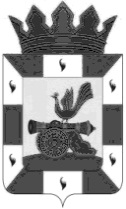 РОССИЙСКАЯ ФЕДЕРАЦИЯКомитет по образованиюАдминистрациимуниципального образования«Смоленский район»Смоленской областиг .Смоленск, проезд М.Конева,д.28е,Тел. 55-51-52, 62-31-49, 55-63-94E-mail: obr_smolray@admin-smolensk.ruот 29.01.2021 № 322Руководителям образовательных организаций Смоленского районаДатаМероприятияКонтингентОснование для включения в планМесто и время проведенияОтветственные Форма предоставления результата02.02.2021Заседание межведомственной рабочей группы по внедрению и реализации целевой модели дополнительного образования детей в части внедрения модели ПФ ДОДЧлены заседание межведомственной рабочей группы Распоряжение Администрации от 16.01.2020 «О создании межведомственной рабочей группы по внедрению и реализации целевой модели дополнительного образования детей в муниципальном образовании «Смоленский район» Смоленской области»Малый залВремя уточняетсяЛонщакова И.В.Протокол04.02.2021Совещание заместителей директоров по УВРЗаместители директоров по УВРГодовой план работы комитета по образованию (приказ от 15.12.2020 № 384 «Об утверждении плана работы комитета по образованию Администрации муниципального образования «Смоленский район» Смоленской области на 2021 год»Большой зал Начало в 1400Синицина Е.Ф.Протокол04.02.2021Заседание Совета по образовательной политикеЧлены Совета по образовательной политикеГодовой план работы комитета по образованию (приказ от 15.12.2020 № 384 «Об утверждении плана работы комитета по образованию Администрации муниципального образования «Смоленский район» Смоленской области на 2021 год»Комитет по образованиюНачало в 1500Лонщакова И.В.Протокол05.02.2021Районные соревнования по шахматамОбучающиеся ООГодовой план работы комитета по образованию (приказ от 15.12.2020 № 384 «Об утверждении плана работы комитета по образованию Администрации муниципального образования «Смоленский район» Смоленской области на 2021 год»Место проведения уточняетсяСиницина Е.Ф.Протокол05.02.2021Совещание  руководителей ОО «Внедрение системы персонифицированного финансирования дополнительного образования детей (ПФ ДОД) Руководители ООДорожная карта по внедрению системы персонифицированного финансирования дополнительного образования детей (ПФ ДОД)Муниципальный опорный центр дополнительного  образования «Смоленского района» Смоленской областис. ПригорскоеНачало в 1500Синицина Е.Ф.Протокол10.02.2021Итоговое собеседование по русскому языку в 9 классахОбучающиеся 9 классов ООПриказ Департамента Смоленской области по образованию и науке от 21.12.2020 года № 963-ОДОбразовательные организацииПрохоренкова Т.В.Протокол12.02.2021Районные соревнования по лыжным гонкамОбучающиеся ООГодовой план работы комитета по образованию (приказ от 15.12.2020 № 384 «Об утверждении плана работы комитета по образованию Администрации муниципального образования «Смоленский район» Смоленской области на 2021 год»Место проведения уточняетсяСиницина Е.Ф.Протокол17.02.2021Совещание руководителей ДООРуководители ДООГодовой план работы комитета по образованию (приказ от 15.12.2020 № 384 «Об утверждении плана работы комитета по образованию Администрации муниципального образования «Смоленский район» Смоленской области на 2021 год»Большой зал Администрации Начало в 1400Лонщакова И.В.Протокол18.02.2021Совещание руководителей ООРуководители ООГодовой план работы комитета по образованию (приказ от 15.12.2020 № 384 «Об утверждении плана работы комитета по образованию Администрации муниципального образования «Смоленский район» Смоленской области на 2021 год»Большой зал Администрации Начало в 1400Лонщакова И.В.Протокол18.02.2021 Районная военно – спортивная игра «Зарница»Обучающиеся ООГодовой план работы комитета по образованию (приказ от 15.12.2020 № 384 «Об утверждении плана работы комитета по образованию Администрации муниципального образования «Смоленский район» Смоленской области на 2021 год»Место проведения уточняетсяСиницина Е.Ф.Протокол19.02.2021Комплектование дошкольных образовательных организацийВоспитанники ДОУГодовой план работы комитета по образованию (приказ от 15.12.2020 № 384 «Об утверждении плана работы комитета по образованию Администрации муниципального образования «Смоленский район» Смоленской области на 2021 год»Комитет по образованиюЛонщакова И.В., Прохоренкова Т.В.Протокол, приказ10.02.2021 - 20.02.2021Декада мероприятий,посвященных Дню защитника ОтечестваОбучающиеся ООПриказ комитета по образованию № 19 от 26.01.2021Образовательные организацииСиницина Е.Ф.ОтчетВ течение месяцаРайонная научно-практическая конференция «Шаг в науку»Обучающиеся ООГодовой план работы комитета по образованию (приказ от 15.12.2020 № 384 «Об утверждении плана работы комитета по образованию Администрации муниципального образования «Смоленский район» Смоленской области на 2021 год»Образовательные организацииДовгун Н.В.ПриказДата уточняетсяЗаседание Координационного Совета по духовно – нравственному образованию детей и молодежи в муниципальном образовании «Смоленский район» Смоленской областиЧлены Координационного СоветаГодовой план работы комитета по образованию (приказ от 15.12.2020 № 384 «Об утверждении плана работы комитета по образованию Администрации муниципального образования «Смоленский район» Смоленской области на 2021 год»Место проведения уточняетсяЛонщакова И.В.Довгун Н.В.ПротоколВ течение месяцаФормирование состава специалистов, обеспечивающих функционирование ППЭ:руководителей, организаторов, технических специалистов, членов ГЭК и др.Руководители и педагоги ООПисьмо ОГАУ СРЦОКО от 19.01.2021 №4Образовательные организацииКопылова В.А.ПриказВ течение месяцаПроведение заседаний РМО педагоговПедагоги ООГодовой план работы комитета по образованию (приказ от 15.12.2020 № 384 «Об утверждении плана работы комитета по образованию Администрации муниципального образования «Смоленский район» Смоленской области на 2021 год»Дата и время уточняетсяШишкарева Е.М.Протокол заседанияВ течение месяцаПроведение методических дней  в образовательных организациях Педагоги ООГодовой план работы комитета по образованию (приказ от 15.12.2020 № 384 «Об утверждении плана работы комитета по образованию Администрации муниципального образования «Смоленский район» Смоленской области на 2021 год»Образовательные организацииШишкарева Е.М.СправкаМониторингМониторингМониторингМониторингМониторингМониторингМониторингВ течение месяцаЗаполнение сайтов ОООбразовательные организацииГодовой план работы комитета по образованию (приказ от 15.12.2020 № 384 «Об утверждении плана работы комитета по образованию Администрации муниципального образования «Смоленский район» Смоленской области на 2021 год»Комитет по образованиюЯскевич С.В.АктВ течение месяцаМониторинг питания в ОООбразовательные организацииГодовой план работы комитета по образованию (приказ от 15.12.2020 № 384 «Об утверждении плана работы комитета по образованию Администрации муниципального образования «Смоленский район» Смоленской области на 2021 год»Комитет по образованиюКорниенко Л.Г.СправкаВ течение месяцаКонтрольные мероприятия деятельности администрации МБОУ Сыр - Липецкой ОШАдминистрация МБОУ Сыр - Липецкой ОШПерспективный план ведомственного (учредительного) контроля комитета по образованию на 2020-2024 годы. (Пр. № 428 от 16.12.2019)Комитет по образованию,МБОУ Сыр - Липецкой ОШЛонщакова И.В.,Синицина Е.Ф.Приказ по итогамВ течение месяцаКонтрольные мероприятия деятельности администрации МБДОУ д\с «Теремок»Администрация МБДОУ д/с «Теремок»Перспективный план ведомственного (учредительного) контроля комитета по образованию на 2020-2024 годы. (Пр. № 428 от 16.12.2019)Комитет по образованию,«Теремок»Лонщакова И.В.,Синицина Е.Ф.Приказ по итогамВ течение месяцаМониторинг организации дополнительного образования в ОООбразовательные организацииГодовой план работы комитета по образованию (приказ от 15.12.2020 № 384 «Об утверждении плана работы комитета по образованию Администрации муниципального образования «Смоленский район» Смоленской области на 2021 год»Образовательные организацииЧмарова В.Н.СправкаВ течение месяца Мониторинг заболеваемости гриппом и ОРВИ, коронавирусной инфекцией (COVID-19)Образовательные организацииГодовой план работы комитета по образованию (приказ от 15.12.2020 № 384 «Об утверждении плана работы комитета по образованию Администрации муниципального образования «Смоленский район» Смоленской области на 2021 год»Комитет по образованиюКопылова В.А.Введение ограничительных мероприятийВ течение месяцаУчастие в судебных заседанияхСпециалисты отдела опеки и попечительстваСудебные извещения, определения суда Районные и мировой судКочетова С.А.Корниенко Л.Г., Дудинская Т.К.03.02.202017.02.2020Участие в заседаниях комиссии по делам несовершеннолетних и защите их прав Специалисты комитета по оьбразованиюПлан проведения заседаний КДНиЗП, утвержден 16.12.2020 г. № 23Здание АдминистрацииСиницина Е.Ф.Кочетова С.А.ПостановленияВ течение месяцаВыезды  для обследования  жилищно-бытовых условий по запросам судов и иных органовСпециалисты отдела опеки и попечительства Запросы Сельские поселения  районаКочетова С.А.АктыВ течение месяцаМероприятия информационно - просветительского характера, направленные на пропаганду семейного устройстваКочетова С.А.План работы службы сопровождения  комитета по образованию Администрации муниципального образования«Смоленский район», приказ № 404 от 28.12.2020Комитет по образованиюКочетова С.А.Информация на сайт комитета, на стенд Дата уточняетсяЗаседание Совета опекунов (попечителей), приемных родителейСпециалисты отдела опеки и попечительстваПриказ комитета по образованию от 21.05.2018 № 176 «О создании Совета опекунов (попечителей) приемных родителей»Здание АдминистрацииКочетова С.А.Информация на сайт